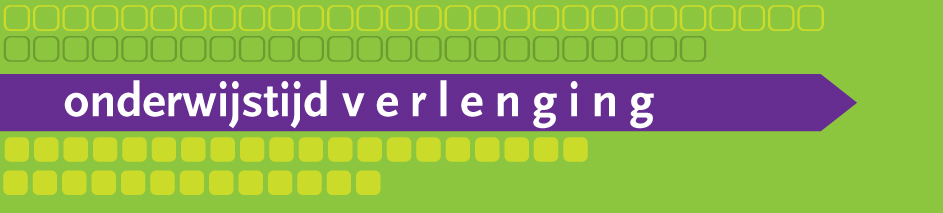 Nieuwsbrief 
Mei 2010Door middel van deze nieuwsbrief en de website www.onderwijstijdverlenging.nl houden wij u op de hoogte van nieuwe ontwikkelingen rondom het project Onderwijstijdverlenging. Deze tweede nieuwsbrief bevat informatie over de voortgang van de projecten en een aantal mededelingen voor projectbetrokkenen. Voortgang Inmiddels zijn bijna alle basisscholen die participeren in een verlengde schooldag-project van start gegaan. Op veel plaatsen is de start van het project met een feestelijke opening ingeluid. Een aantal VO-scholen is inmiddels ook begonnen. De zomerscholen zijn druk bezig met de voorbereidingen en gaan in de zomervakantie daadwerkelijk van start. De begeleiders van Oberon hebben de projecten dit voorjaar voor de tweede keer bezocht. Bij de verlengde schooldag-projecten hebben zij interviews afgenomen met projectbetrokkenen zoals de projectleider, schoolbestuurders, directeuren, leerkrachten en in sommige gevallen ook met ouders en leerlingen. De begeleiders verwerken hun bevindingen in een rapport, dat ze voor de zomervakantie zullen terugkoppelen aan het project. De eerste indruk is dat veruit de meeste projecten goed van start zijn gegaan en dat de verschillende betrokkenen zeer enthousiast zijn. Veel ouders geven aan blij te zijn dat hun kind de kans krijgt om aan dit project deel te nemen. Ook kinderen zijn in het algemeen positief; ze vertellen vaak vol enthousiasme over wat ze gedaan en geleerd hebben en in welke vakken ze al vooruit zijn gegaan. Leerkrachten geven veelal aan het erg prettig te vinden om kinderen die dat nodig hebben, tijdens de verlengde schooldag extra aandacht te kunnen geven. 
De interviews bij de zomerschool-projecten zullen vlak voor en na de zomervakantie plaatsvinden.In de afgelopen periode is de aandacht van met name lokale en regionale media voor de projecten Onderwijstijdverlenging sterk toegenomen. Op de website vindt u enkele nieuwsberichten die verschenen zijn.Hieronder volgen een aantal mededelingen voor projectbetrokkenen.KennisuitwisselingsbijeenkomstenEind mei worden opnieuw kennisuitwisselingsbijeenkomsten georganiseerd. Tijdens elke bijeenkomst staat deze keer een specifiek thema centraal.Vrijdag 21 mei: 	Integraal curriculumWoensdag 26 mei: 	ZomerscholenVrijdag 28 mei:	Voortgezet Onderwijs en overgang PO-VOIn de uitnodiging leest u meer over de inhoud van de bijeenkomsten. Projectbetrokken kunnen zich aanmelden met behulp van het aanmeldformulier. Doe dit snel, er zijn nog enkele plaatsen beschikbaar! 
Monitor OberonDe monitor van Oberon bestaat jaarlijks uit (1) een procesevaluatie en (2) een terugkoppeling van toetsresultaten op projectniveau. De informatie voor de procesevaluatie komt voort uit interviews die de begeleiders houden met een aantal betrokkenen van de projecten (projectleider, directeuren, leerkrachten, leerlingen, ouders). Deze interviews zijn inmiddels op veel plaatsen afgerond. De zomerschool-projecten worden vlak voor en na de zomervakantie bezocht. De begeleiders bundelen per project hun bevindingen in een rapport en zullen het rapport voor de zomervakantie met de projecten bespreken.De CED-Toetsservice vraagt in opdracht van Oberon ten behoeve van de monitor bij alle deelnemende scholen de toetsresultaten uit het Cito-LOVS op. Scholen hebben hierover inmiddels een brief ontvangen, met het verzoek om enkele gegevens aan te leveren. De CED-Toetsservice kan dan per school een instructie op maat leveren. Voor een tijdige terugkoppeling van de leerresultaten is het van belang dat de toetsresultaten voor de zomervakantie worden aangeleverd. Aan het begin van het nieuwe schooljaar vindt terugkoppeling van toetsresultaten op projectniveau plaats.Op basis van de monitorinformatie van alle projecten, maakt Oberon een overkoepelende rapportage voor het ministerie van OCW. Dataverzameling door Oberon en TIERDe LOVS-toetsresultaten die de scholen aanleveren aan de CED-Toetsservice, worden ook gebruikt voor de landelijke effectevaluatie van TIER. Scholen hoeven de LOVS-toetsresultaten dus maar één keer aan te leveren. Naast de LOVS-toetsresultaten zal TIER voor de effectevaluatie nog een aantal andere gegevens bij de scholen opvragen. Dit gebeurt deels via het administratieportal, dat te bereiken is via www.onderwijstijdverlenging.nl. Hier wordt onder andere geregistreerd welke leerlingen wel en welke leerlingen niet deelnemen aan onderwijstijdverlenging. Een deel van deze informatie wordt ook voor de monitorrapportages van Oberon gebruikt. Verder zal TIER nog enkele vragenlijsten uitzetten. Voor meer informatie over de activiteiten in het kader van de effectevaluatie kunt u contact opnemen met TIER.
Er is een geïntegreerd overzicht beschikbaar van de dataverzameling rondom onderwijstijdverlenging. In dit overzicht zijn de activiteiten van zowel Oberon als TIER opgenomen. Download het overzicht dataverzamelingToetsadvies VOEén van de uitgangspunten van de subsidieregeling Onderwijstijdverlenging is de verbetering van de overgang PO-VO. Inmiddels zijn de meeste basisscholen  goed van start gegaan met het bieden van onderwijstijdverlenging en worden resultaten van de leerlingen gevolgd. Het is echter van belang om de prestaties van de deelnemende leerlingen in het VO te blijven volgen. Hoewel leerlingvolgsystemen in het VO nog minder gebruikelijk zijn dan in het PO, zijn toetspakketten als Cito VAS en Diataal de afgelopen jaren sterk in opkomst. Om de prestaties van leerlingen in het VO te kunnen volgen, adviseert Oberon om gebruik te maken van een dergelijk toetspakket. Het gebruik van een toetspakket kan tevens een impuls geven aan opbrengstgericht werken op de scholen voor voortgezet onderwijs. TIER adviseert om in elk geval de 0-toets van Cito VAS af te nemen, aan het begin van klas 1. 
Lees voor meer informatie het gehele Toetsadvies VOBeheer projectpagina’s websiteProjectleiders kunnen sinds kort zelf de eigen projectpagina beheren op de website www.onderwijstijdverlenging.nl. Op die manier kunnen zij alle betrokkenen én externe geïnteresseerden op de hoogte houden van actuele informatie en nieuwe ontwikkelingen rondom het eigen project. Ook kunnen ze foto’s plaatsen, of links naar websites van betrokken scholen of andere organisaties.Alle documenten waarnaar in deze nieuwsbrief wordt verwezen, zijn ook te vinden op www.onderwijstijdverlenging.nl. Wilt u zich afmelden voor de nieuwsbrief of heeft u nog vragen? Stuur dan een bericht naar otv@oberon.eu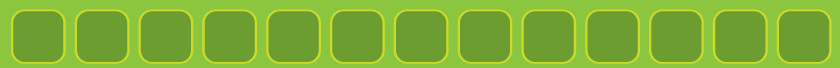 